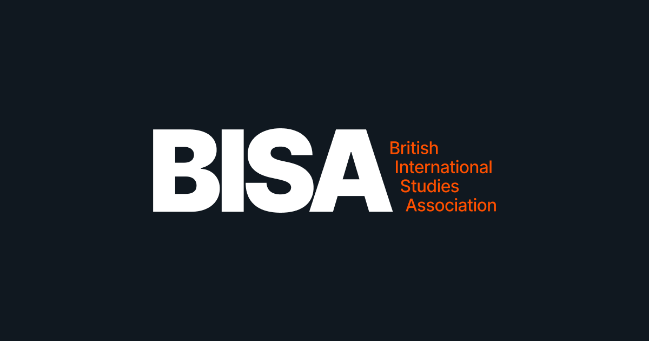 Global Nuclear Order Working Group Annual Conference 2024Friday 22 March (online via Zoom)*Please note, all timings are in UTC/GMTIntroduction10:00-10:15GNO ConvenorsPANEL 110:15-11:45Contesting Nuclear Hierarchies: The Global South, Re-Humanising Threats, and Highlighting Problematic Notions of GovernanceChair: tbcConvergence and Contestations in Nuclear Proliferation Regime: Articulating Global South PerspectivesShalini Prasad (University of Allahabad)Nuclear Power and Systemic War: Substrategic Considerations with Existential ImplicationsRhys Lewis-Jones (University of Cardiff)How to Justify Inaction: Dealing with Nuclear Remnants and InjusticesJana Baldus (Peace Research Institute Frankfurt)The Face of the ‘Technical’: How the IAEA Silences Nuclear Disarmament and Naturalises NPT HierarchyFelicia Yuwono (King’s College London)11:45-12:15Lunch (Q&A with GNO convenors)PANEL 212:15-13:45Challenges to a Peaceful Nuclear Order: Nuclear Norms, Treaties, and Security ThreatsChair: tbcThe NPT and the TPNW: Comparison and Prospects for Arms Control, Non-Proliferation, and DisarmamentCornelia Hedløy (Norwegian Embassy in New Delhi)The TPNW and the EU Neutrals: Reconciling Alignment and the BanValentina Cassar (University of Malta)Global Governance of Arms Control and Peaceful Nuclear OrderAsia Maqsood (University of Management and Technology)The Making and Maintenance of Extended Nuclear Deterrence: A Critical Discursive Approach to an International Security PolicyKonstantin Schendzielorz (University of St. Gallen)Delegitimising Disarmament: Reactionary Rhetoric in Non-Proliferation DiscoursesThomas Fraise (Massachusetts Institute of Technology)13:45-14:00BreakPANEL 314:00-15:30Taking Stock of Alternatives: Pop Culture, Populism, and Disruptive Challenges in Nuclear PoliticsChair: tbcNuclear Ethics and Nationalism: An in-depth Scrutiny through a Pop-Culture LensHely Desai (University of Cambridge)Populist Publics’ Affinity for Nuclear Weapons? A Contextual Theory Explaining Opposition to the Nuclear Sharing Weapons in European Populist PublicsTom W. Etienne (University of Pennsylvania), Michal Onderco (Erasmus University Rotterdam), Sandra Destradi (Reichman University/University of Freiburg), André Krouwel (VU University of Amsterdam) Disruptive Diplomacy: Situating Multilateral Disarmament Diplomacy in the Changing Global OrderAnahita Parsa (BASIC)15:30-16:00Concluding remarks